Protocol to analyze Lemanacae area with ilastik software. Transform images from Jpeg or other formats to TIFFOpen ilastikSelect : pixel classification + object classificationInput data (select the picture with the highest number of fronds) 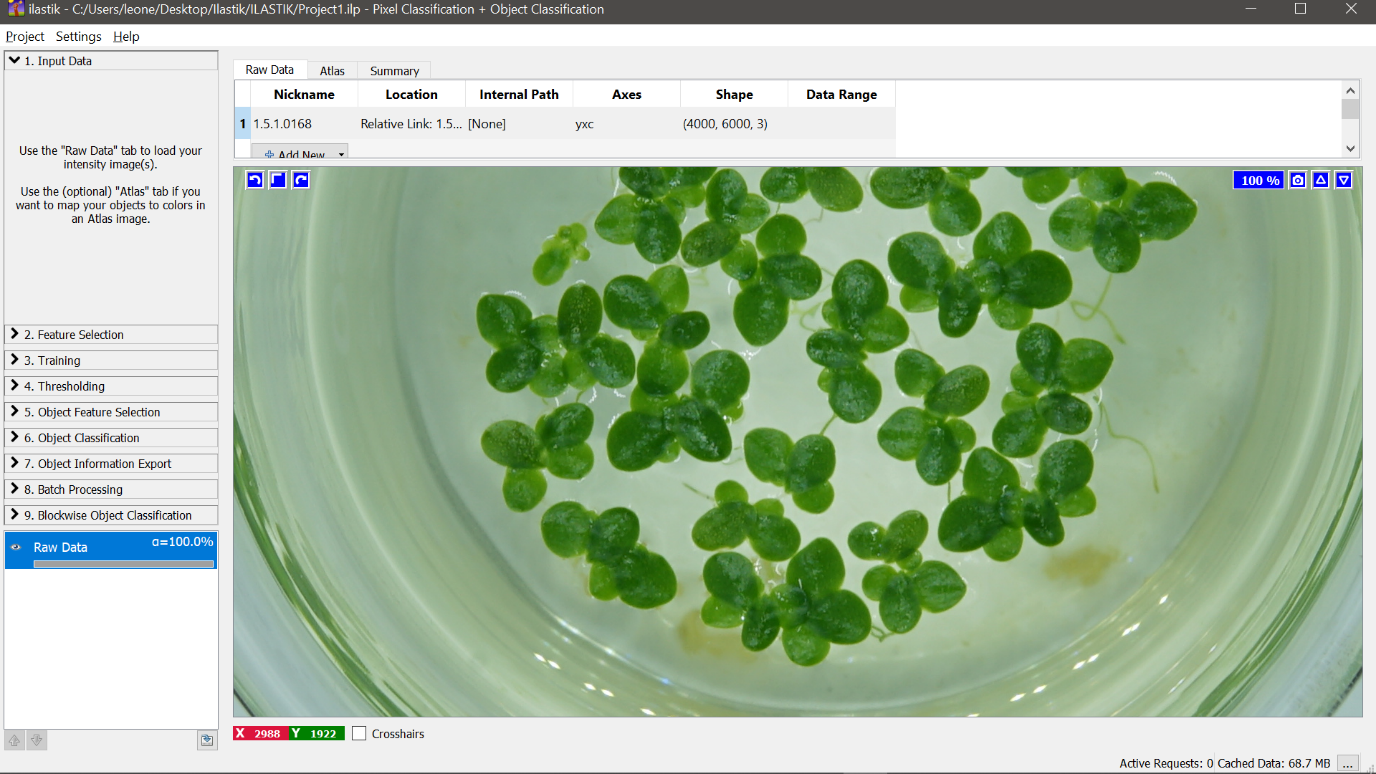 Feature selection: select αx to αy (note that the higher the number of selected features, the heavier the computational calculation will be in the following steps) 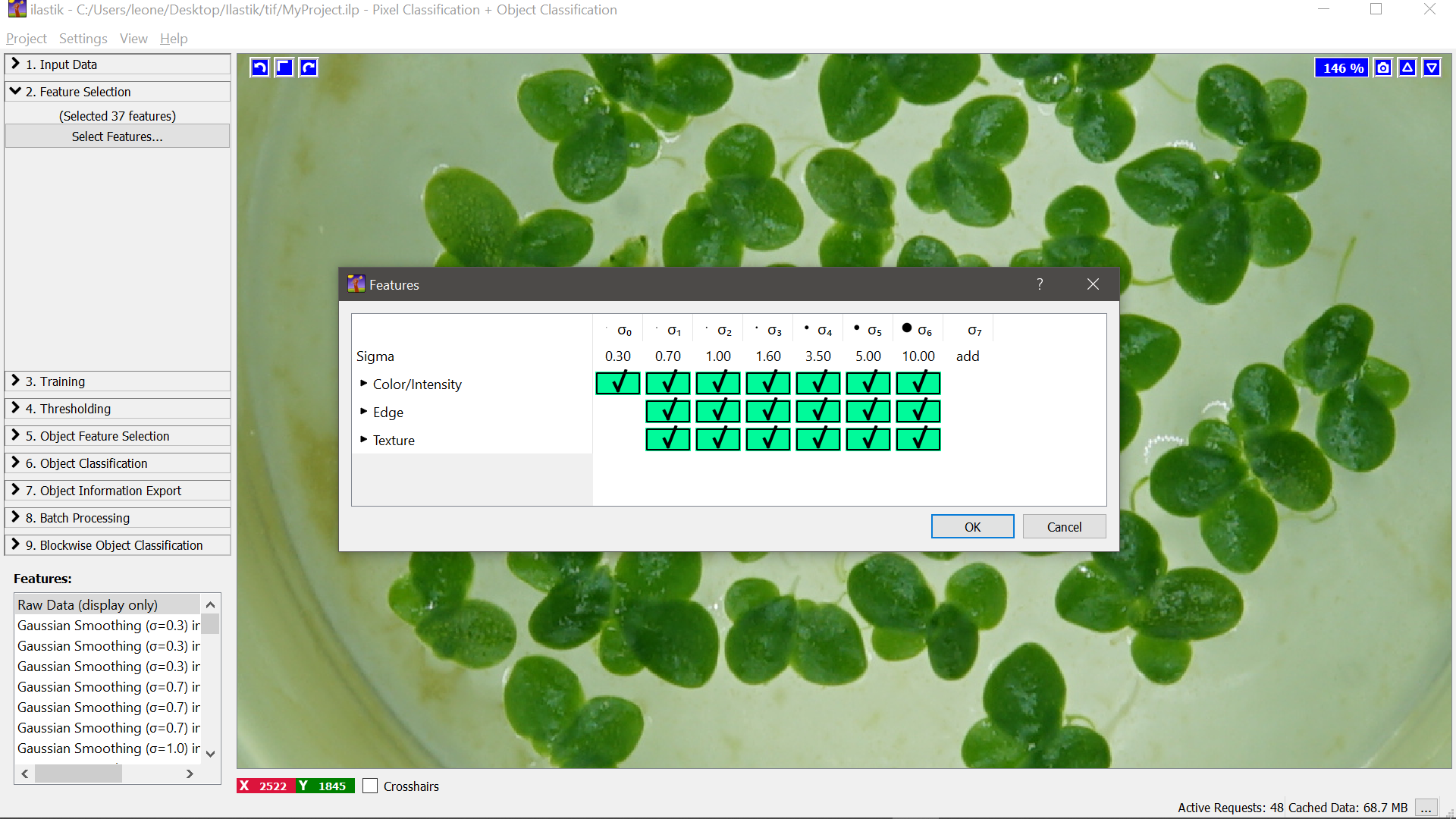 Training, rename labels by double clicking. 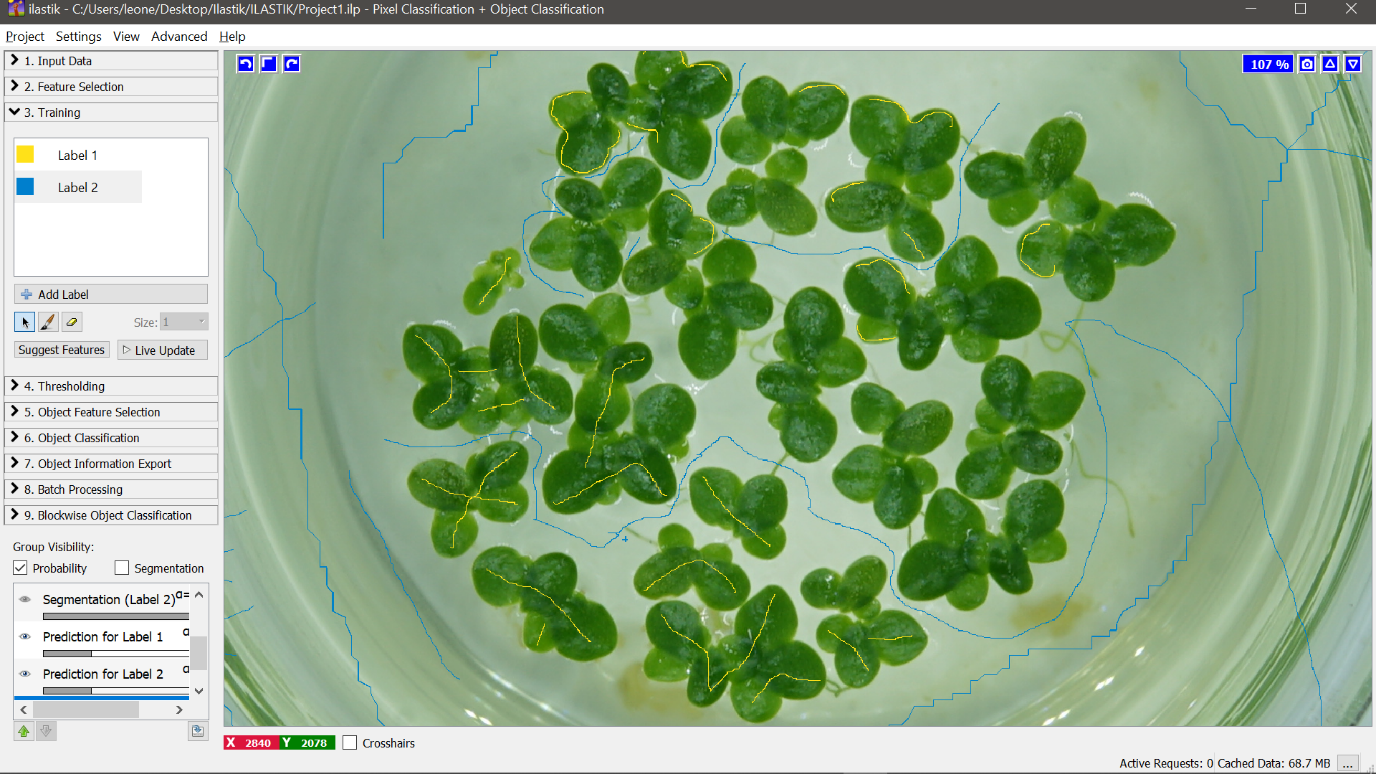 Suggest features Feature selection (choose the most appropriate to the selected once)Run feature selection Select feature setApply Thresholding (standard) 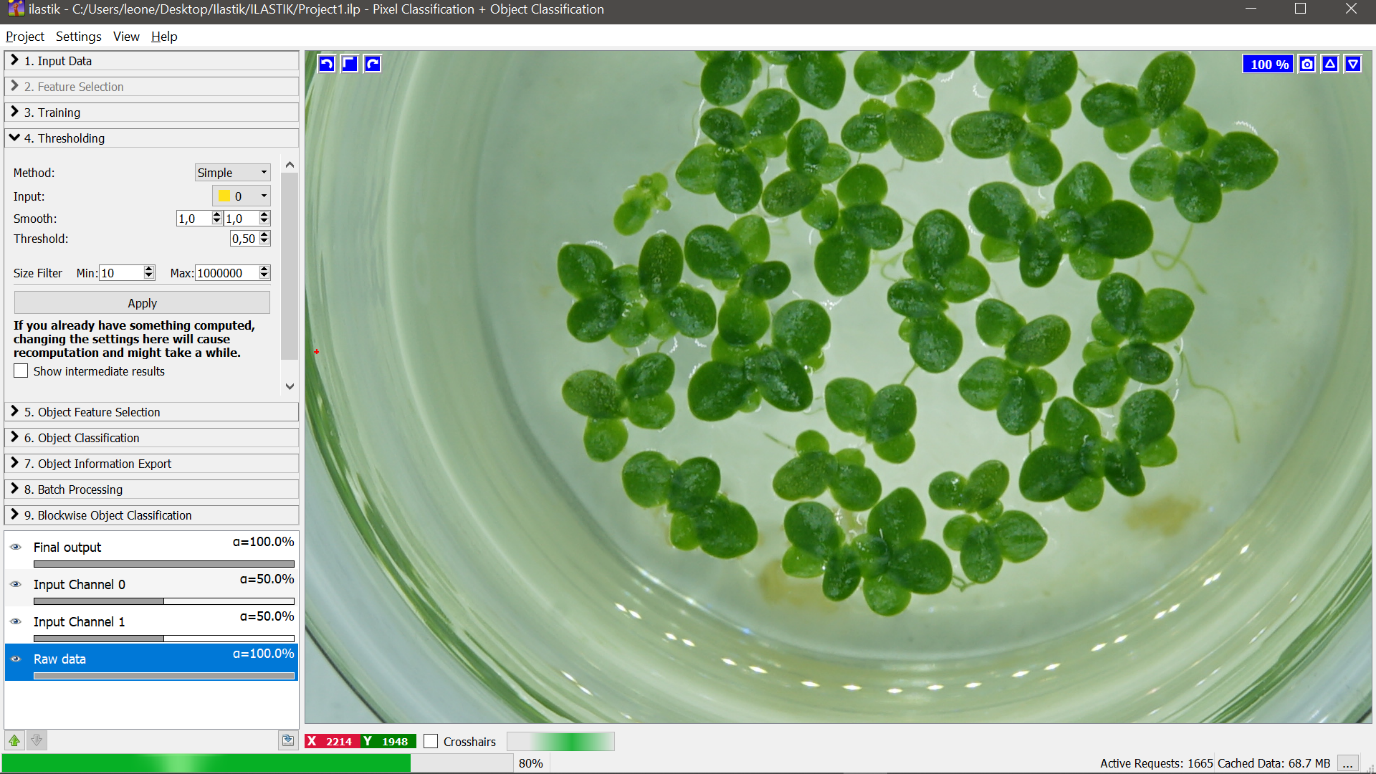 Object feature selection: Select feature: Size in pixle 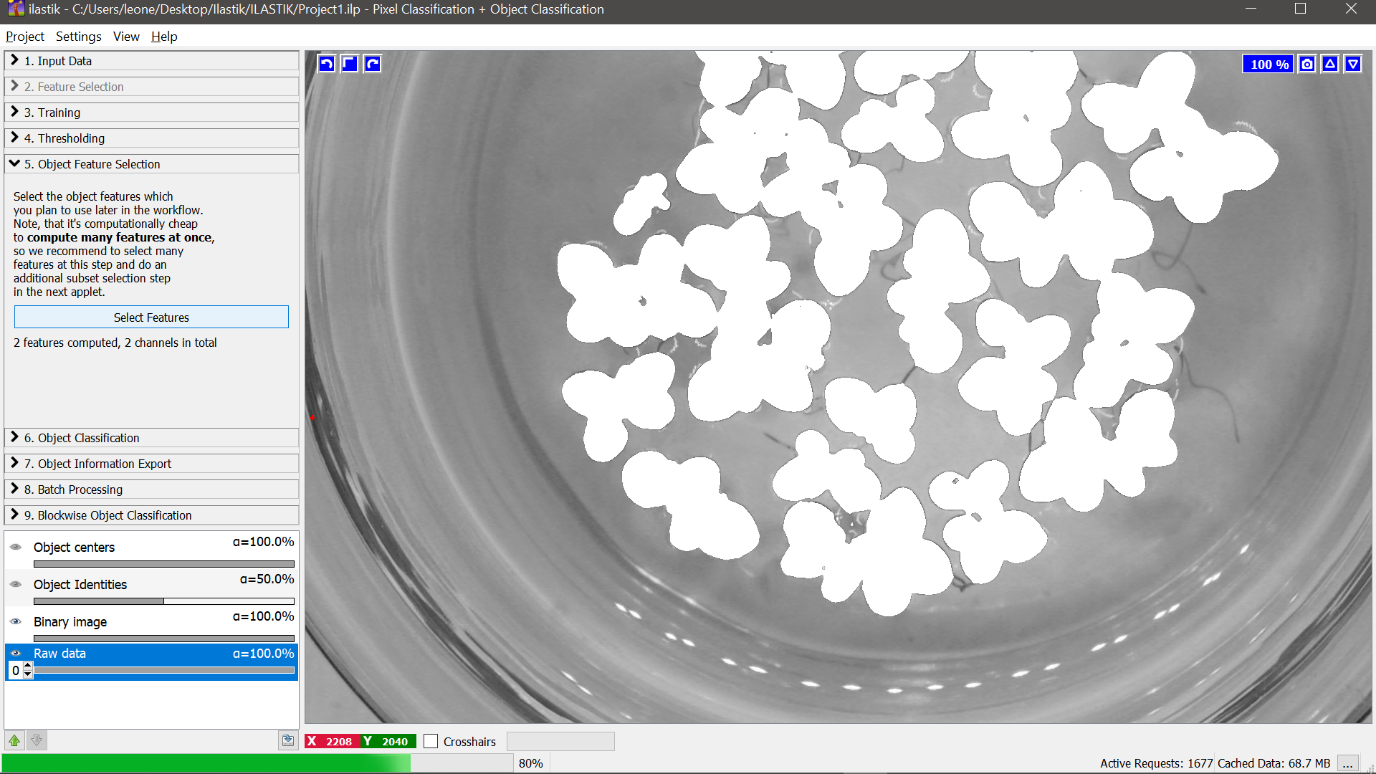 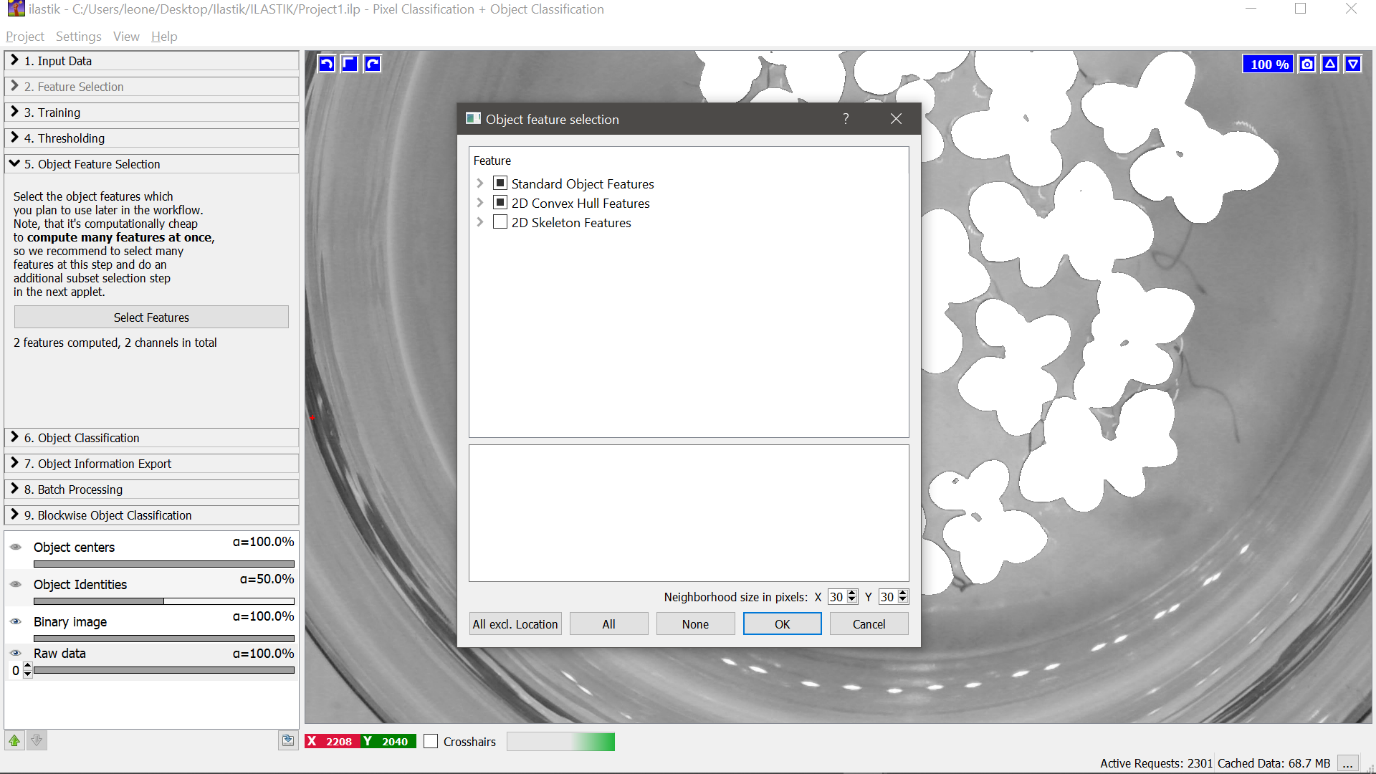 Object classification: add lable to the white selection 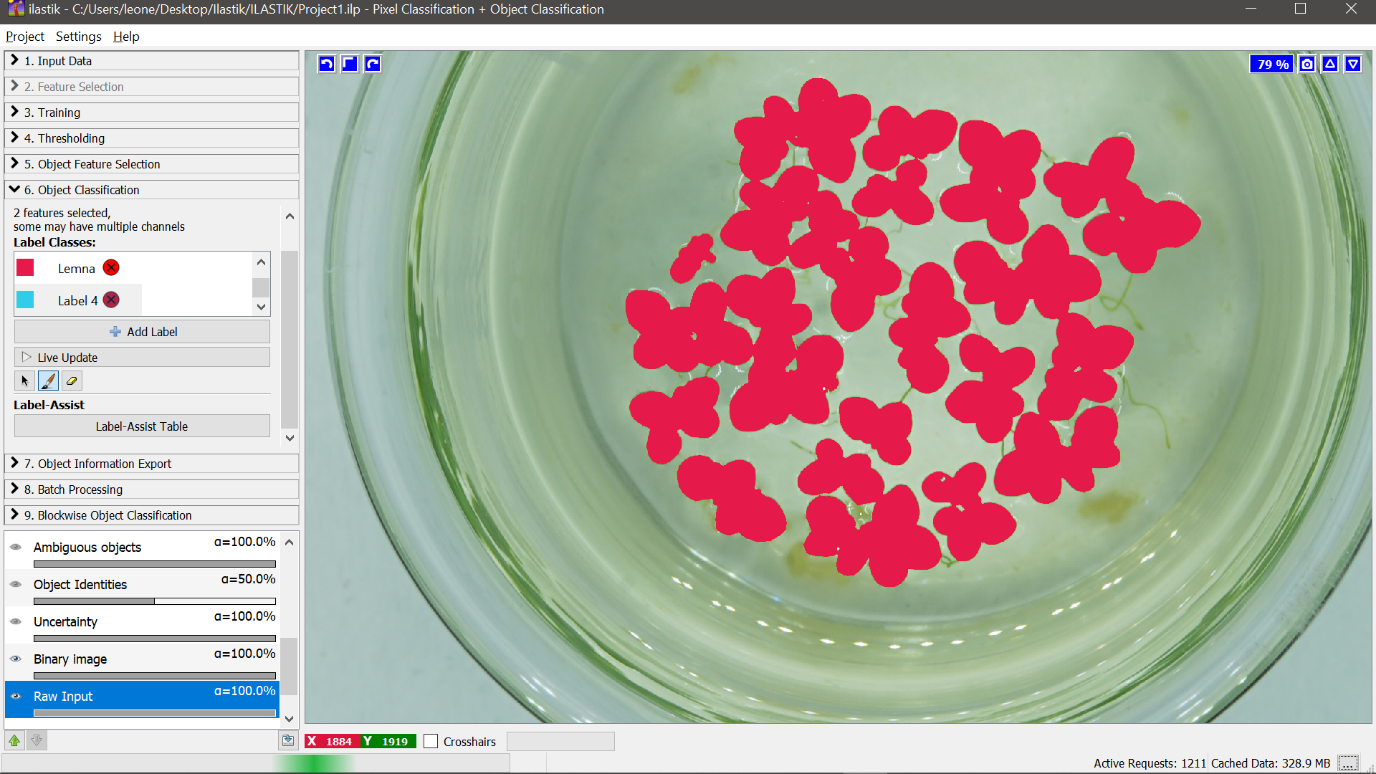 Object information export Source: object probabilities Choose export image setting: format .tifConfigure table export: Format .csv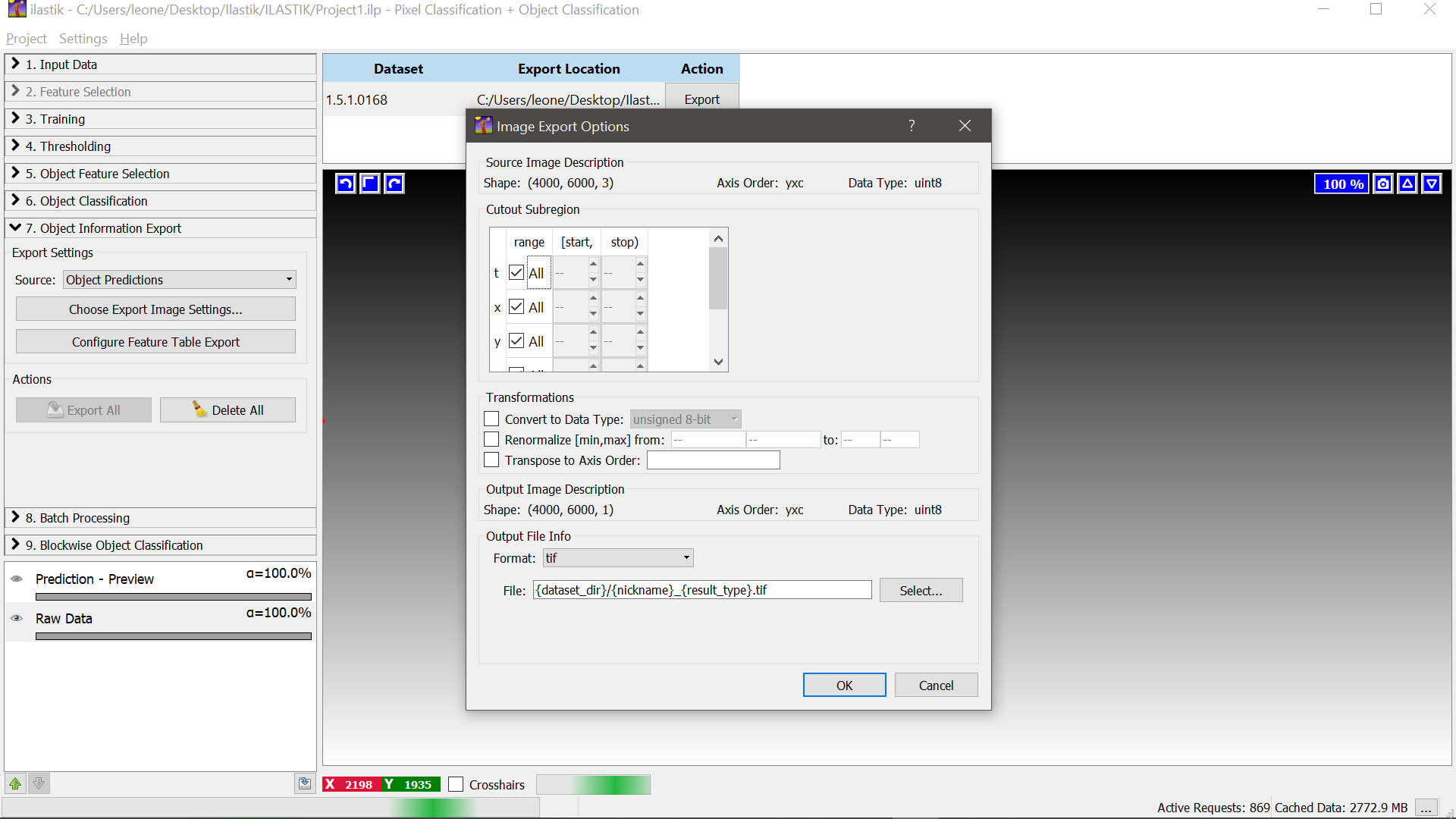 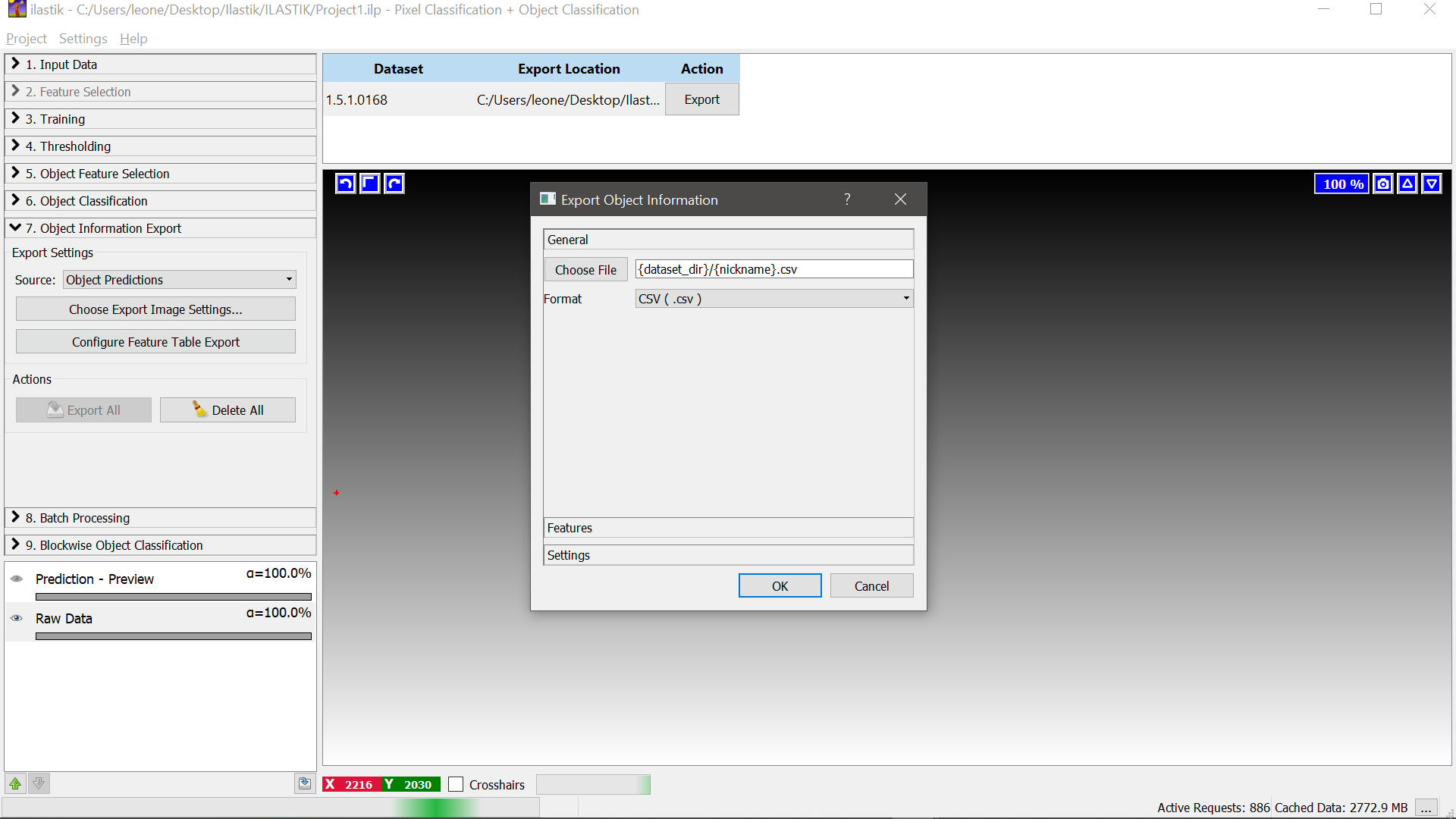 Batch processingProcess all filesOutput 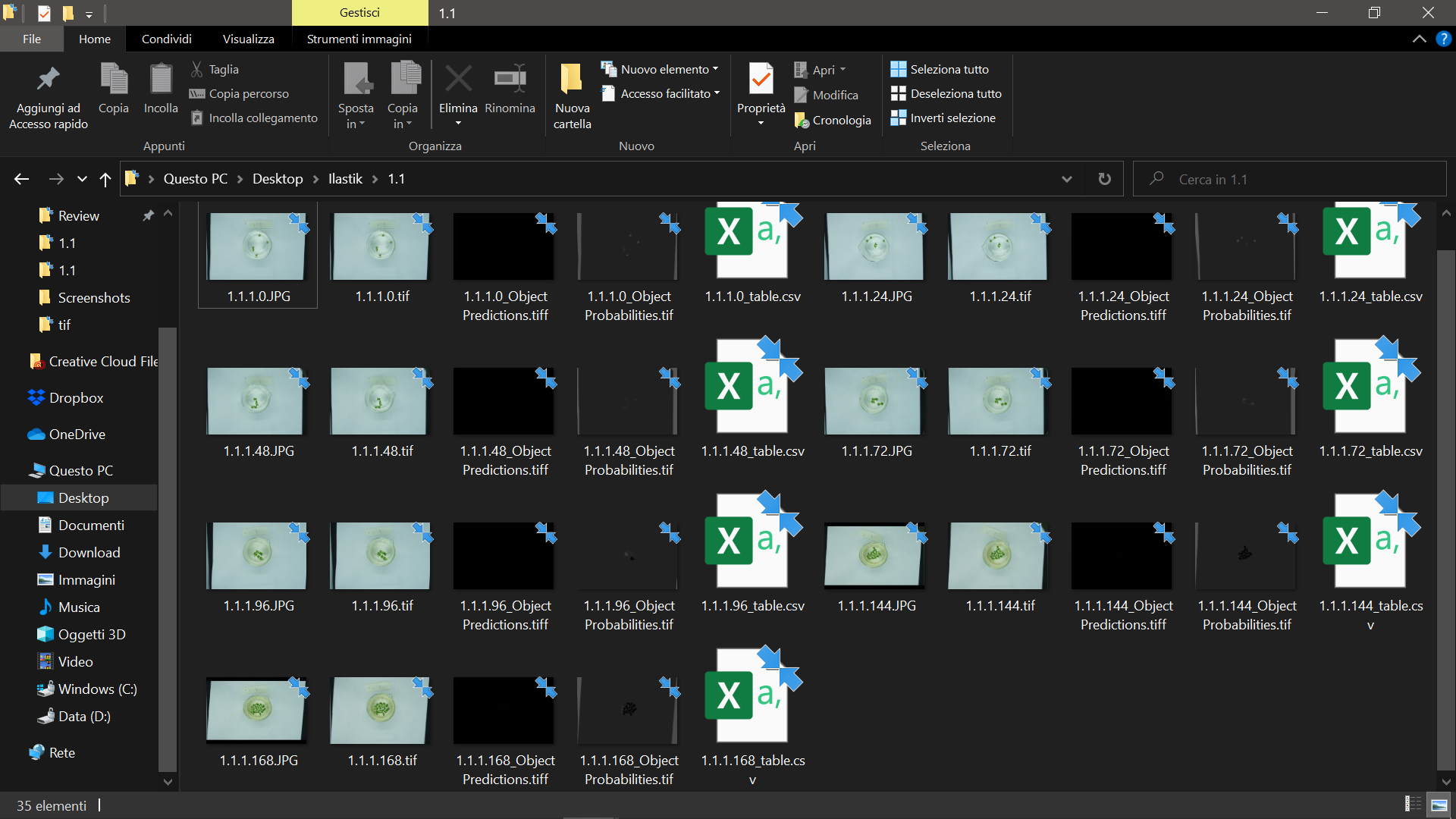 